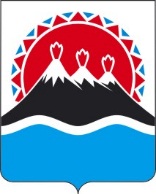 На основании Постановления Правительства Камчатского края от 22.05.2017 № 212-П «Об утверждении Порядка определения фактического использования зданий (строений, сооружений) и помещений в них, расположенных на территории Камчатского края, в отношении которых налоговая база определяется как кадастровая стоимость», представления Прокуратуры Камчатского края об устранении нарушений налогового законодательства от 12.05.2021 № 7-247-2021ПРИКАЗЫВАЮ:Внести в таблицу приложения к приказу Министерства имущественных и земельных отношений Камчатского края от 14.12.2016 № 173 «Об определении перечня объектов недвижимого имущества, в отношении которых налоговая база определяется как кадастровая стоимость на 2017 год» изменение, признав пункт 193 утратившим силу. Внести в таблицу приложения к приказу Министерства имущественных и земельных отношений Камчатского края от 15.12.2017 № 178 «Об определении перечня объектов недвижимого имущества, в отношении которых налоговая база определяется как кадастровая стоимость на 2018 год» изменение, признав пункт 837 утратившим силу.Внести в таблицу приложения к приказу Министерства имущественных и земельных отношений Камчатского края от 03.12.2018 № 172 «Об определении перечня объектов недвижимого имущества, в отношении которых налоговая база определяется как кадастровая стоимость на 2019 год» изменение, признав пункты 1108, 1306, 1311, 1684, 2481 утратившими силу.Положения части 1 настоящего приказа вступают в силу через 10 дней после дня его официального опубликования и распространяются на правоотношения, возникшие с 14 декабря 2016 года.Положения части 2 настоящего приказа вступают в силу через 10 дней после дня его официального опубликования и распространяются на правоотношения, возникшие с 15 декабря 2017 года.Положения части 3 настоящего приказа вступают в силу через 10 дней после дня его официального опубликования и распространяются на правоотношения, возникшие с 03 декабря 2018 года.Пояснительная запискак проекту приказа Министерства имущественных и земельных отношений Камчатского края «О внесении изменений в перечни объектов недвижимого имущества, в отношении которых налоговая база определяется как кадастровая стоимость на 2017, 2018, 2019 годы»Проект приказа Министерства имущественных и земельных отношений Камчатского края разработан в целях реализации статьи 378.2 Налогового кодекса Российской Федерации (далее – ст. 378.2 НК РФ).Объекты недвижимого имущества: с кад. № 41:01:0010122:2914 подлежит исключению из перечней объектов недвижимого имущества в отношении которых налоговая база определяется как кадастровая стоимость на 2017, 2018, 2019 годы, с кад. № 41:06:0010110:165, 82:01:000001:639, 82:01:000001:697, 82:01:000009:737 подлежат исключению из перечня объектов недвижимого имущества в отношении которых налоговая база определяется как кадастровая стоимость на 2019 год на основании Постановления Правительства Камчатского края от 22.05.2017 № 212-П «Об утверждении Порядка определения фактического использования зданий (строений, сооружений) и помещений в них, расположенных на территории Камчатского края, в отношении которых налоговая база определяется как кадастровая стоимость», представления Прокуратуры Камчатского края об устранении нарушений налогового законодательства от 12.05.2021 № 7-247-2021.Проект приказа размещен «11» июня 2021 года на Едином портале проведения независимой антикоррупционной экспертизы и общественного обсуждения проектов нормативных правовых актов Камчатского края (htths://npaproject.kamgov.ru) для проведения в срок до «22» июня 2021 года независимой антикоррупционной экспертизы.Проект приказа Министерства имущественных и земельных отношений Камчатского края не подлежит оценке регулирующего воздействия в соответствии с постановлением Правительства Камчатского края от 06.06.2013 № 233-П «Об утверждении Порядка проведения оценки регулирующего воздействия проектов нормативных правовых актов Камчатского края и экспертизы нормативных правовых актов Камчатского края».Принятие приказа Министерства имущественных и земельных отношений Камчатского края не окажет негативного влияния на развитие конкуренции в Камчатском крае.МИНИСТЕРСТВО ИМУЩЕСТВЕННЫХ И ЗЕМЕЛЬНЫХ ОТНОШЕНИЙКАМЧАТСКОГО КРАЯПРИКАЗ № г. Петропавловск-Камчатскийот [Дата регистрации]«О внесении изменений в перечни объектов недвижимого имущества, в отношении которых налоговая база определяется как кадастровая стоимость на 2017, 2018, 2019 годы» Министр  И.В. Мищенко